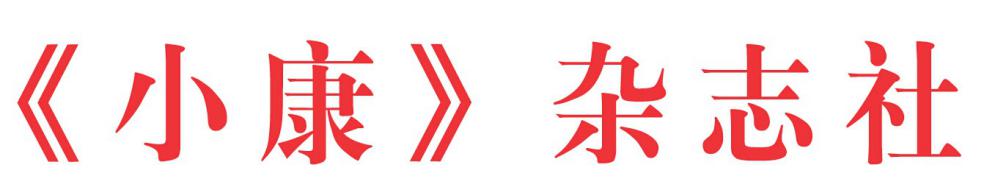 “2022年度县域乡村振兴”经典案例征集函                  ：党的二十大报告指出，高质量发展是全面建设社会主义现代化国家的首要任务，只有推动经济高质量发展，才能筑牢国家繁荣富强、人民幸福安康、社会和谐稳定的物质基础，也才能夯实社会主义现代化强国的技术基础。立足新时代新征程，《小康》杂志社将于2022年12月举办“2022第二届中国经济社会高质量发展论坛”，“中国经济社会高质量发展论坛”（原“中国全面小康论坛”）是中国民生第一论坛，本届论坛以“中国式现代化与高质量发展”为主题，就我国高质量发展过程中面临的问题进行探讨。为学习宣传贯彻党的二十大精神，总结2022年在全面推进乡村振兴战略探索实践中形成的好做法、好机制、好经验，《小康》面向全国征集2022年度县域乡村振兴案例，为中国县域政府提供决策参考和可借鉴模板，所有征集的案例将会初选、网络展示和终审，最终确定的案例名单在“2022第二届中国经济社会高质量发展论坛”上公布。我们诚挚邀请地方县域政府提供乡村振兴案例，分享有高度、有深度、可学习、可借鉴、可复制的优秀实践案例，以更好地推动中国乡村全面振兴。案例申报邮箱：xiaokang_gzlfz@163.com附件：1. 2022年度县域乡村振兴经典案例征集标准2. 2022年度县域乡村振兴经典案例申报表联系人：            联系方式： 《小康》杂志社有限公司    2022年 11月 14日      附件1“2022年度县域乡村振兴”经典案例征集标准一、征集宗旨：探索乡村振兴经验模式    铭记政府卓越贡献推广县域乡村振兴典型    打造县域品牌名片二、征集目的：1. 探索乡村振兴创新发展机制，推动中国乡村振兴战略实施；2. 宣传、推广乡村振兴典型经验，并对具有典型性、可复制的优秀实践案例进行研究和理论总结；3. 铭记县域优秀党政领导在全面推进乡村振兴做出的积极探索与卓越贡献；4. 打造乡村振兴样本知名品牌。三、征集标准：1、坚决贯彻落实党中央关于乡村振兴战略的重大决策部署，始终在思想上政治上行动上与党中央保持高度一致。2、符合“乡村振兴战略”重要论述，即符合 “产业兴旺、生态宜居、乡风文明、治理有效、生活富裕”的总要求；3、先进性和示范意义：当地的发展模式必须具有一定的创新性，特别是在“产业振兴、人才振兴、文化振兴、生态振兴、组织振兴”五个方面中某一项或几项取得突出成绩，对全国具有积极的示范意义；4、经济基础：近两年GDP快速增长；5、居民幸福感：近两年当地居民幸福感、获得感不断增强；6、社会和谐：近年来当地无重大安全生产事故、食品安全问题、环保问题等影响社会和谐的事件发生。四、征集流程1.征集要求：推荐单位须撰写200字以内的推荐单位简介和1500字以内的案例简介，同时提交2张1M以上的案例相关图片和5分钟左右的案例相关视频，并注明推荐单位、联系人及电话等，以附件形式发送至上述指定征集邮箱xiaokang_gzlfz@163.com，征集截至日期为2022年11月30日。2.初选：中国经济社会高质量发展论坛组委会将分期分批进行初审，以确定推荐案例是否符合要求并确定进入候选范围。3.网络展示：初选入围案例，将在中国小康网上进行展示。4.终审：组委会将对入围展示案例进行最后审定，最终确定正式推荐的2022年度县域乡村振兴经典案例名单。5.公布结果：在2022第二届中国经济社会高质量发展论坛上，正式公布2022年度县域乡村振兴经典案例推荐名单。6.特别说明：本征集不收费用，将本着公平、公正、公开、透明的原则进行，主办单位及组委会不授权、不委托任何第三方单位独立开展征集工作，且严禁候选人及推荐单位采用虚假材料及其他不正当手段参与征集，一经发现即取消推荐资格并进行公告。7.对冒用主办单位及组委会名义，滋扰本次征集活动候选人及推荐单位的个人和单位，组委会将追究其法律责任。8.活动最终解释权归《小康》杂志社。附件2“2022年度县域乡村振兴”经典案例申报表申报县域申报单位（＊＊县（市）委/政府/宣传部等）主管领导（书记/县（市）长/宣传部长等）联系人/职务联系方式（固话和手机）县域简介（200字以内）： 县域简介（200字以内）： 乡村振兴报告（1500字以内）：从县（市）乡村振兴方面撰写发展报告（从产业振兴、人才振兴、文化振兴、生态振兴、组织振兴五方面阐述当地近两年取得的成绩。）单位盖章_____________________乡村振兴报告（1500字以内）：从县（市）乡村振兴方面撰写发展报告（从产业振兴、人才振兴、文化振兴、生态振兴、组织振兴五方面阐述当地近两年取得的成绩。）单位盖章_____________________备注：1.文字申报表请发送word版和盖章pdf版。2.另请依据文字资料提供2张图片以及5分钟左右的视频。3.申请材料请打包统一发送至指定邮箱：xiaokang_gzlfz@163.com；寄送电子邮件备注为：单位名称+案例名称。备注：1.文字申报表请发送word版和盖章pdf版。2.另请依据文字资料提供2张图片以及5分钟左右的视频。3.申请材料请打包统一发送至指定邮箱：xiaokang_gzlfz@163.com；寄送电子邮件备注为：单位名称+案例名称。